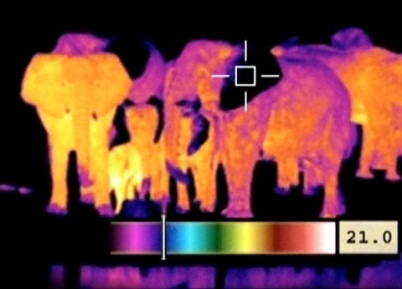 Animal CameraAnimal CameraAnimal Camera3. Hightech in Wüste und Ozean3. Hightech in Wüste und Ozean3. Hightech in Wüste und Ozean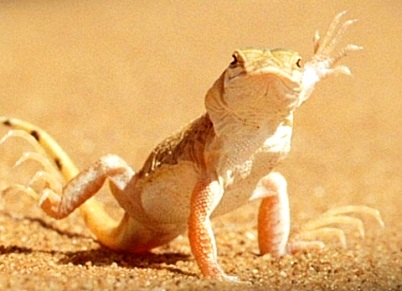 Wie heisst das Gerät, das Umgebungstemperaturen mit unterschiedlichen Farben darstellt? Wie schützt sich die Scharreidechse vor Überhitzung? Wozu brauchen afrikanische Elefanten ihre riesigen Ohren? Wie orientiert sich der augenlose Goldmull? Wo ziehst du persönlich Nutzen von der satellitengestützten GPS-Technologie? Wie heisst das in den Florida Keys eingesetzte Unterwasser-labor? Wie gelingt es den Weddellrobben, Fische aus ihren Verstecken aufzuscheuchen?Warum kommen grosse Weibchen des weissen Hais oft um die Mittagszeit in die Nähe des Strandes? Die Bionik befasst sich mit «Erfindungen der belebten Natur». Kennst du neben den im Film gezeigten Beispielen weitere, wo Tiere als Vorbild für technische Neuerungen gedient haben? In welchen Meeresgegenden findet man Korallenriffe? Wie heisst das Gerät, das Umgebungstemperaturen mit unterschiedlichen Farben darstellt? Wie schützt sich die Scharreidechse vor Überhitzung? Wozu brauchen afrikanische Elefanten ihre riesigen Ohren? Wie orientiert sich der augenlose Goldmull? Wo ziehst du persönlich Nutzen von der satellitengestützten GPS-Technologie? Wie heisst das in den Florida Keys eingesetzte Unterwasser-labor? Wie gelingt es den Weddellrobben, Fische aus ihren Verstecken aufzuscheuchen?Warum kommen grosse Weibchen des weissen Hais oft um die Mittagszeit in die Nähe des Strandes? Die Bionik befasst sich mit «Erfindungen der belebten Natur». Kennst du neben den im Film gezeigten Beispielen weitere, wo Tiere als Vorbild für technische Neuerungen gedient haben? In welchen Meeresgegenden findet man Korallenriffe? Wie heisst das Gerät, das Umgebungstemperaturen mit unterschiedlichen Farben darstellt? Wie schützt sich die Scharreidechse vor Überhitzung? Wozu brauchen afrikanische Elefanten ihre riesigen Ohren? Wie orientiert sich der augenlose Goldmull? Wo ziehst du persönlich Nutzen von der satellitengestützten GPS-Technologie? Wie heisst das in den Florida Keys eingesetzte Unterwasser-labor? Wie gelingt es den Weddellrobben, Fische aus ihren Verstecken aufzuscheuchen?Warum kommen grosse Weibchen des weissen Hais oft um die Mittagszeit in die Nähe des Strandes? Die Bionik befasst sich mit «Erfindungen der belebten Natur». Kennst du neben den im Film gezeigten Beispielen weitere, wo Tiere als Vorbild für technische Neuerungen gedient haben? In welchen Meeresgegenden findet man Korallenriffe? Wie heisst das Gerät, das Umgebungstemperaturen mit unterschiedlichen Farben darstellt? Wie schützt sich die Scharreidechse vor Überhitzung? Wozu brauchen afrikanische Elefanten ihre riesigen Ohren? Wie orientiert sich der augenlose Goldmull? Wo ziehst du persönlich Nutzen von der satellitengestützten GPS-Technologie? Wie heisst das in den Florida Keys eingesetzte Unterwasser-labor? Wie gelingt es den Weddellrobben, Fische aus ihren Verstecken aufzuscheuchen?Warum kommen grosse Weibchen des weissen Hais oft um die Mittagszeit in die Nähe des Strandes? Die Bionik befasst sich mit «Erfindungen der belebten Natur». Kennst du neben den im Film gezeigten Beispielen weitere, wo Tiere als Vorbild für technische Neuerungen gedient haben? In welchen Meeresgegenden findet man Korallenriffe? Wie heisst das Gerät, das Umgebungstemperaturen mit unterschiedlichen Farben darstellt? Wie schützt sich die Scharreidechse vor Überhitzung? Wozu brauchen afrikanische Elefanten ihre riesigen Ohren? Wie orientiert sich der augenlose Goldmull? Wo ziehst du persönlich Nutzen von der satellitengestützten GPS-Technologie? Wie heisst das in den Florida Keys eingesetzte Unterwasser-labor? Wie gelingt es den Weddellrobben, Fische aus ihren Verstecken aufzuscheuchen?Warum kommen grosse Weibchen des weissen Hais oft um die Mittagszeit in die Nähe des Strandes? Die Bionik befasst sich mit «Erfindungen der belebten Natur». Kennst du neben den im Film gezeigten Beispielen weitere, wo Tiere als Vorbild für technische Neuerungen gedient haben? In welchen Meeresgegenden findet man Korallenriffe? Wie heisst das Gerät, das Umgebungstemperaturen mit unterschiedlichen Farben darstellt? Wie schützt sich die Scharreidechse vor Überhitzung? Wozu brauchen afrikanische Elefanten ihre riesigen Ohren? Wie orientiert sich der augenlose Goldmull? Wo ziehst du persönlich Nutzen von der satellitengestützten GPS-Technologie? Wie heisst das in den Florida Keys eingesetzte Unterwasser-labor? Wie gelingt es den Weddellrobben, Fische aus ihren Verstecken aufzuscheuchen?Warum kommen grosse Weibchen des weissen Hais oft um die Mittagszeit in die Nähe des Strandes? Die Bionik befasst sich mit «Erfindungen der belebten Natur». Kennst du neben den im Film gezeigten Beispielen weitere, wo Tiere als Vorbild für technische Neuerungen gedient haben? In welchen Meeresgegenden findet man Korallenriffe? Wie heisst das Gerät, das Umgebungstemperaturen mit unterschiedlichen Farben darstellt? Wie schützt sich die Scharreidechse vor Überhitzung? Wozu brauchen afrikanische Elefanten ihre riesigen Ohren? Wie orientiert sich der augenlose Goldmull? Wo ziehst du persönlich Nutzen von der satellitengestützten GPS-Technologie? Wie heisst das in den Florida Keys eingesetzte Unterwasser-labor? Wie gelingt es den Weddellrobben, Fische aus ihren Verstecken aufzuscheuchen?Warum kommen grosse Weibchen des weissen Hais oft um die Mittagszeit in die Nähe des Strandes? Die Bionik befasst sich mit «Erfindungen der belebten Natur». Kennst du neben den im Film gezeigten Beispielen weitere, wo Tiere als Vorbild für technische Neuerungen gedient haben? In welchen Meeresgegenden findet man Korallenriffe? Wie heisst das Gerät, das Umgebungstemperaturen mit unterschiedlichen Farben darstellt? Wie schützt sich die Scharreidechse vor Überhitzung? Wozu brauchen afrikanische Elefanten ihre riesigen Ohren? Wie orientiert sich der augenlose Goldmull? Wo ziehst du persönlich Nutzen von der satellitengestützten GPS-Technologie? Wie heisst das in den Florida Keys eingesetzte Unterwasser-labor? Wie gelingt es den Weddellrobben, Fische aus ihren Verstecken aufzuscheuchen?Warum kommen grosse Weibchen des weissen Hais oft um die Mittagszeit in die Nähe des Strandes? Die Bionik befasst sich mit «Erfindungen der belebten Natur». Kennst du neben den im Film gezeigten Beispielen weitere, wo Tiere als Vorbild für technische Neuerungen gedient haben? In welchen Meeresgegenden findet man Korallenriffe? Wie heisst das Gerät, das Umgebungstemperaturen mit unterschiedlichen Farben darstellt? Wie schützt sich die Scharreidechse vor Überhitzung? Wozu brauchen afrikanische Elefanten ihre riesigen Ohren? Wie orientiert sich der augenlose Goldmull? Wo ziehst du persönlich Nutzen von der satellitengestützten GPS-Technologie? Wie heisst das in den Florida Keys eingesetzte Unterwasser-labor? Wie gelingt es den Weddellrobben, Fische aus ihren Verstecken aufzuscheuchen?Warum kommen grosse Weibchen des weissen Hais oft um die Mittagszeit in die Nähe des Strandes? Die Bionik befasst sich mit «Erfindungen der belebten Natur». Kennst du neben den im Film gezeigten Beispielen weitere, wo Tiere als Vorbild für technische Neuerungen gedient haben? In welchen Meeresgegenden findet man Korallenriffe? 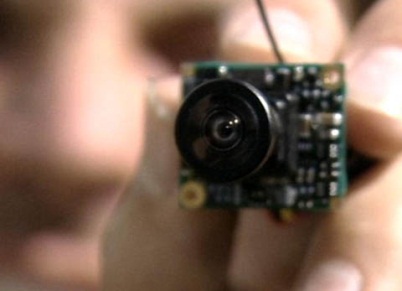 Wie heisst das Gerät, das Umgebungstemperaturen mit unterschiedlichen Farben darstellt? Wie schützt sich die Scharreidechse vor Überhitzung? Wozu brauchen afrikanische Elefanten ihre riesigen Ohren? Wie orientiert sich der augenlose Goldmull? Wo ziehst du persönlich Nutzen von der satellitengestützten GPS-Technologie? Wie heisst das in den Florida Keys eingesetzte Unterwasser-labor? Wie gelingt es den Weddellrobben, Fische aus ihren Verstecken aufzuscheuchen?Warum kommen grosse Weibchen des weissen Hais oft um die Mittagszeit in die Nähe des Strandes? Die Bionik befasst sich mit «Erfindungen der belebten Natur». Kennst du neben den im Film gezeigten Beispielen weitere, wo Tiere als Vorbild für technische Neuerungen gedient haben? In welchen Meeresgegenden findet man Korallenriffe? Wie heisst das Gerät, das Umgebungstemperaturen mit unterschiedlichen Farben darstellt? Wie schützt sich die Scharreidechse vor Überhitzung? Wozu brauchen afrikanische Elefanten ihre riesigen Ohren? Wie orientiert sich der augenlose Goldmull? Wo ziehst du persönlich Nutzen von der satellitengestützten GPS-Technologie? Wie heisst das in den Florida Keys eingesetzte Unterwasser-labor? Wie gelingt es den Weddellrobben, Fische aus ihren Verstecken aufzuscheuchen?Warum kommen grosse Weibchen des weissen Hais oft um die Mittagszeit in die Nähe des Strandes? Die Bionik befasst sich mit «Erfindungen der belebten Natur». Kennst du neben den im Film gezeigten Beispielen weitere, wo Tiere als Vorbild für technische Neuerungen gedient haben? In welchen Meeresgegenden findet man Korallenriffe? Wie heisst das Gerät, das Umgebungstemperaturen mit unterschiedlichen Farben darstellt? Wie schützt sich die Scharreidechse vor Überhitzung? Wozu brauchen afrikanische Elefanten ihre riesigen Ohren? Wie orientiert sich der augenlose Goldmull? Wo ziehst du persönlich Nutzen von der satellitengestützten GPS-Technologie? Wie heisst das in den Florida Keys eingesetzte Unterwasser-labor? Wie gelingt es den Weddellrobben, Fische aus ihren Verstecken aufzuscheuchen?Warum kommen grosse Weibchen des weissen Hais oft um die Mittagszeit in die Nähe des Strandes? Die Bionik befasst sich mit «Erfindungen der belebten Natur». Kennst du neben den im Film gezeigten Beispielen weitere, wo Tiere als Vorbild für technische Neuerungen gedient haben? In welchen Meeresgegenden findet man Korallenriffe? Wie heisst das Gerät, das Umgebungstemperaturen mit unterschiedlichen Farben darstellt? Wie schützt sich die Scharreidechse vor Überhitzung? Wozu brauchen afrikanische Elefanten ihre riesigen Ohren? Wie orientiert sich der augenlose Goldmull? Wo ziehst du persönlich Nutzen von der satellitengestützten GPS-Technologie? Wie heisst das in den Florida Keys eingesetzte Unterwasser-labor? Wie gelingt es den Weddellrobben, Fische aus ihren Verstecken aufzuscheuchen?Warum kommen grosse Weibchen des weissen Hais oft um die Mittagszeit in die Nähe des Strandes? Die Bionik befasst sich mit «Erfindungen der belebten Natur». Kennst du neben den im Film gezeigten Beispielen weitere, wo Tiere als Vorbild für technische Neuerungen gedient haben? In welchen Meeresgegenden findet man Korallenriffe? Wie heisst das Gerät, das Umgebungstemperaturen mit unterschiedlichen Farben darstellt? Wie schützt sich die Scharreidechse vor Überhitzung? Wozu brauchen afrikanische Elefanten ihre riesigen Ohren? Wie orientiert sich der augenlose Goldmull? Wo ziehst du persönlich Nutzen von der satellitengestützten GPS-Technologie? Wie heisst das in den Florida Keys eingesetzte Unterwasser-labor? Wie gelingt es den Weddellrobben, Fische aus ihren Verstecken aufzuscheuchen?Warum kommen grosse Weibchen des weissen Hais oft um die Mittagszeit in die Nähe des Strandes? Die Bionik befasst sich mit «Erfindungen der belebten Natur». Kennst du neben den im Film gezeigten Beispielen weitere, wo Tiere als Vorbild für technische Neuerungen gedient haben? In welchen Meeresgegenden findet man Korallenriffe? Wie heisst das Gerät, das Umgebungstemperaturen mit unterschiedlichen Farben darstellt? Wie schützt sich die Scharreidechse vor Überhitzung? Wozu brauchen afrikanische Elefanten ihre riesigen Ohren? Wie orientiert sich der augenlose Goldmull? Wo ziehst du persönlich Nutzen von der satellitengestützten GPS-Technologie? Wie heisst das in den Florida Keys eingesetzte Unterwasser-labor? Wie gelingt es den Weddellrobben, Fische aus ihren Verstecken aufzuscheuchen?Warum kommen grosse Weibchen des weissen Hais oft um die Mittagszeit in die Nähe des Strandes? Die Bionik befasst sich mit «Erfindungen der belebten Natur». Kennst du neben den im Film gezeigten Beispielen weitere, wo Tiere als Vorbild für technische Neuerungen gedient haben? In welchen Meeresgegenden findet man Korallenriffe? Wie heisst das Gerät, das Umgebungstemperaturen mit unterschiedlichen Farben darstellt? Wie schützt sich die Scharreidechse vor Überhitzung? Wozu brauchen afrikanische Elefanten ihre riesigen Ohren? Wie orientiert sich der augenlose Goldmull? Wo ziehst du persönlich Nutzen von der satellitengestützten GPS-Technologie? Wie heisst das in den Florida Keys eingesetzte Unterwasser-labor? Wie gelingt es den Weddellrobben, Fische aus ihren Verstecken aufzuscheuchen?Warum kommen grosse Weibchen des weissen Hais oft um die Mittagszeit in die Nähe des Strandes? Die Bionik befasst sich mit «Erfindungen der belebten Natur». Kennst du neben den im Film gezeigten Beispielen weitere, wo Tiere als Vorbild für technische Neuerungen gedient haben? In welchen Meeresgegenden findet man Korallenriffe? Wie heisst das Gerät, das Umgebungstemperaturen mit unterschiedlichen Farben darstellt? Wie schützt sich die Scharreidechse vor Überhitzung? Wozu brauchen afrikanische Elefanten ihre riesigen Ohren? Wie orientiert sich der augenlose Goldmull? Wo ziehst du persönlich Nutzen von der satellitengestützten GPS-Technologie? Wie heisst das in den Florida Keys eingesetzte Unterwasser-labor? Wie gelingt es den Weddellrobben, Fische aus ihren Verstecken aufzuscheuchen?Warum kommen grosse Weibchen des weissen Hais oft um die Mittagszeit in die Nähe des Strandes? Die Bionik befasst sich mit «Erfindungen der belebten Natur». Kennst du neben den im Film gezeigten Beispielen weitere, wo Tiere als Vorbild für technische Neuerungen gedient haben? In welchen Meeresgegenden findet man Korallenriffe? Wie heisst das Gerät, das Umgebungstemperaturen mit unterschiedlichen Farben darstellt? Wie schützt sich die Scharreidechse vor Überhitzung? Wozu brauchen afrikanische Elefanten ihre riesigen Ohren? Wie orientiert sich der augenlose Goldmull? Wo ziehst du persönlich Nutzen von der satellitengestützten GPS-Technologie? Wie heisst das in den Florida Keys eingesetzte Unterwasser-labor? Wie gelingt es den Weddellrobben, Fische aus ihren Verstecken aufzuscheuchen?Warum kommen grosse Weibchen des weissen Hais oft um die Mittagszeit in die Nähe des Strandes? Die Bionik befasst sich mit «Erfindungen der belebten Natur». Kennst du neben den im Film gezeigten Beispielen weitere, wo Tiere als Vorbild für technische Neuerungen gedient haben? In welchen Meeresgegenden findet man Korallenriffe? 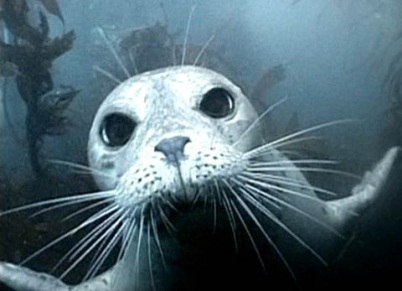 Wie heisst das Gerät, das Umgebungstemperaturen mit unterschiedlichen Farben darstellt? Wie schützt sich die Scharreidechse vor Überhitzung? Wozu brauchen afrikanische Elefanten ihre riesigen Ohren? Wie orientiert sich der augenlose Goldmull? Wo ziehst du persönlich Nutzen von der satellitengestützten GPS-Technologie? Wie heisst das in den Florida Keys eingesetzte Unterwasser-labor? Wie gelingt es den Weddellrobben, Fische aus ihren Verstecken aufzuscheuchen?Warum kommen grosse Weibchen des weissen Hais oft um die Mittagszeit in die Nähe des Strandes? Die Bionik befasst sich mit «Erfindungen der belebten Natur». Kennst du neben den im Film gezeigten Beispielen weitere, wo Tiere als Vorbild für technische Neuerungen gedient haben? In welchen Meeresgegenden findet man Korallenriffe? Wie heisst das Gerät, das Umgebungstemperaturen mit unterschiedlichen Farben darstellt? Wie schützt sich die Scharreidechse vor Überhitzung? Wozu brauchen afrikanische Elefanten ihre riesigen Ohren? Wie orientiert sich der augenlose Goldmull? Wo ziehst du persönlich Nutzen von der satellitengestützten GPS-Technologie? Wie heisst das in den Florida Keys eingesetzte Unterwasser-labor? Wie gelingt es den Weddellrobben, Fische aus ihren Verstecken aufzuscheuchen?Warum kommen grosse Weibchen des weissen Hais oft um die Mittagszeit in die Nähe des Strandes? Die Bionik befasst sich mit «Erfindungen der belebten Natur». Kennst du neben den im Film gezeigten Beispielen weitere, wo Tiere als Vorbild für technische Neuerungen gedient haben? In welchen Meeresgegenden findet man Korallenriffe? Wie heisst das Gerät, das Umgebungstemperaturen mit unterschiedlichen Farben darstellt? Wie schützt sich die Scharreidechse vor Überhitzung? Wozu brauchen afrikanische Elefanten ihre riesigen Ohren? Wie orientiert sich der augenlose Goldmull? Wo ziehst du persönlich Nutzen von der satellitengestützten GPS-Technologie? Wie heisst das in den Florida Keys eingesetzte Unterwasser-labor? Wie gelingt es den Weddellrobben, Fische aus ihren Verstecken aufzuscheuchen?Warum kommen grosse Weibchen des weissen Hais oft um die Mittagszeit in die Nähe des Strandes? Die Bionik befasst sich mit «Erfindungen der belebten Natur». Kennst du neben den im Film gezeigten Beispielen weitere, wo Tiere als Vorbild für technische Neuerungen gedient haben? In welchen Meeresgegenden findet man Korallenriffe? Wie heisst das Gerät, das Umgebungstemperaturen mit unterschiedlichen Farben darstellt? Wie schützt sich die Scharreidechse vor Überhitzung? Wozu brauchen afrikanische Elefanten ihre riesigen Ohren? Wie orientiert sich der augenlose Goldmull? Wo ziehst du persönlich Nutzen von der satellitengestützten GPS-Technologie? Wie heisst das in den Florida Keys eingesetzte Unterwasser-labor? Wie gelingt es den Weddellrobben, Fische aus ihren Verstecken aufzuscheuchen?Warum kommen grosse Weibchen des weissen Hais oft um die Mittagszeit in die Nähe des Strandes? Die Bionik befasst sich mit «Erfindungen der belebten Natur». Kennst du neben den im Film gezeigten Beispielen weitere, wo Tiere als Vorbild für technische Neuerungen gedient haben? In welchen Meeresgegenden findet man Korallenriffe? Wie heisst das Gerät, das Umgebungstemperaturen mit unterschiedlichen Farben darstellt? Wie schützt sich die Scharreidechse vor Überhitzung? Wozu brauchen afrikanische Elefanten ihre riesigen Ohren? Wie orientiert sich der augenlose Goldmull? Wo ziehst du persönlich Nutzen von der satellitengestützten GPS-Technologie? Wie heisst das in den Florida Keys eingesetzte Unterwasser-labor? Wie gelingt es den Weddellrobben, Fische aus ihren Verstecken aufzuscheuchen?Warum kommen grosse Weibchen des weissen Hais oft um die Mittagszeit in die Nähe des Strandes? Die Bionik befasst sich mit «Erfindungen der belebten Natur». Kennst du neben den im Film gezeigten Beispielen weitere, wo Tiere als Vorbild für technische Neuerungen gedient haben? In welchen Meeresgegenden findet man Korallenriffe? Wie heisst das Gerät, das Umgebungstemperaturen mit unterschiedlichen Farben darstellt? Wie schützt sich die Scharreidechse vor Überhitzung? Wozu brauchen afrikanische Elefanten ihre riesigen Ohren? Wie orientiert sich der augenlose Goldmull? Wo ziehst du persönlich Nutzen von der satellitengestützten GPS-Technologie? Wie heisst das in den Florida Keys eingesetzte Unterwasser-labor? Wie gelingt es den Weddellrobben, Fische aus ihren Verstecken aufzuscheuchen?Warum kommen grosse Weibchen des weissen Hais oft um die Mittagszeit in die Nähe des Strandes? Die Bionik befasst sich mit «Erfindungen der belebten Natur». Kennst du neben den im Film gezeigten Beispielen weitere, wo Tiere als Vorbild für technische Neuerungen gedient haben? In welchen Meeresgegenden findet man Korallenriffe? Wie heisst das Gerät, das Umgebungstemperaturen mit unterschiedlichen Farben darstellt? Wie schützt sich die Scharreidechse vor Überhitzung? Wozu brauchen afrikanische Elefanten ihre riesigen Ohren? Wie orientiert sich der augenlose Goldmull? Wo ziehst du persönlich Nutzen von der satellitengestützten GPS-Technologie? Wie heisst das in den Florida Keys eingesetzte Unterwasser-labor? Wie gelingt es den Weddellrobben, Fische aus ihren Verstecken aufzuscheuchen?Warum kommen grosse Weibchen des weissen Hais oft um die Mittagszeit in die Nähe des Strandes? Die Bionik befasst sich mit «Erfindungen der belebten Natur». Kennst du neben den im Film gezeigten Beispielen weitere, wo Tiere als Vorbild für technische Neuerungen gedient haben? In welchen Meeresgegenden findet man Korallenriffe? Wie heisst das Gerät, das Umgebungstemperaturen mit unterschiedlichen Farben darstellt? Wie schützt sich die Scharreidechse vor Überhitzung? Wozu brauchen afrikanische Elefanten ihre riesigen Ohren? Wie orientiert sich der augenlose Goldmull? Wo ziehst du persönlich Nutzen von der satellitengestützten GPS-Technologie? Wie heisst das in den Florida Keys eingesetzte Unterwasser-labor? Wie gelingt es den Weddellrobben, Fische aus ihren Verstecken aufzuscheuchen?Warum kommen grosse Weibchen des weissen Hais oft um die Mittagszeit in die Nähe des Strandes? Die Bionik befasst sich mit «Erfindungen der belebten Natur». Kennst du neben den im Film gezeigten Beispielen weitere, wo Tiere als Vorbild für technische Neuerungen gedient haben? In welchen Meeresgegenden findet man Korallenriffe? Wie heisst das Gerät, das Umgebungstemperaturen mit unterschiedlichen Farben darstellt? Wie schützt sich die Scharreidechse vor Überhitzung? Wozu brauchen afrikanische Elefanten ihre riesigen Ohren? Wie orientiert sich der augenlose Goldmull? Wo ziehst du persönlich Nutzen von der satellitengestützten GPS-Technologie? Wie heisst das in den Florida Keys eingesetzte Unterwasser-labor? Wie gelingt es den Weddellrobben, Fische aus ihren Verstecken aufzuscheuchen?Warum kommen grosse Weibchen des weissen Hais oft um die Mittagszeit in die Nähe des Strandes? Die Bionik befasst sich mit «Erfindungen der belebten Natur». Kennst du neben den im Film gezeigten Beispielen weitere, wo Tiere als Vorbild für technische Neuerungen gedient haben? In welchen Meeresgegenden findet man Korallenriffe? 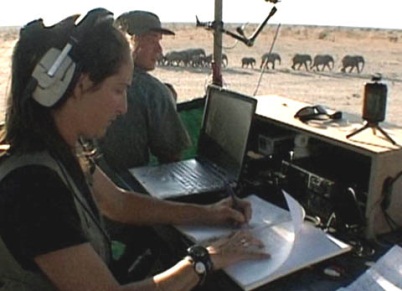 Wie heisst das Gerät, das Umgebungstemperaturen mit unterschiedlichen Farben darstellt? Wie schützt sich die Scharreidechse vor Überhitzung? Wozu brauchen afrikanische Elefanten ihre riesigen Ohren? Wie orientiert sich der augenlose Goldmull? Wo ziehst du persönlich Nutzen von der satellitengestützten GPS-Technologie? Wie heisst das in den Florida Keys eingesetzte Unterwasser-labor? Wie gelingt es den Weddellrobben, Fische aus ihren Verstecken aufzuscheuchen?Warum kommen grosse Weibchen des weissen Hais oft um die Mittagszeit in die Nähe des Strandes? Die Bionik befasst sich mit «Erfindungen der belebten Natur». Kennst du neben den im Film gezeigten Beispielen weitere, wo Tiere als Vorbild für technische Neuerungen gedient haben? In welchen Meeresgegenden findet man Korallenriffe? Wie heisst das Gerät, das Umgebungstemperaturen mit unterschiedlichen Farben darstellt? Wie schützt sich die Scharreidechse vor Überhitzung? Wozu brauchen afrikanische Elefanten ihre riesigen Ohren? Wie orientiert sich der augenlose Goldmull? Wo ziehst du persönlich Nutzen von der satellitengestützten GPS-Technologie? Wie heisst das in den Florida Keys eingesetzte Unterwasser-labor? Wie gelingt es den Weddellrobben, Fische aus ihren Verstecken aufzuscheuchen?Warum kommen grosse Weibchen des weissen Hais oft um die Mittagszeit in die Nähe des Strandes? Die Bionik befasst sich mit «Erfindungen der belebten Natur». Kennst du neben den im Film gezeigten Beispielen weitere, wo Tiere als Vorbild für technische Neuerungen gedient haben? In welchen Meeresgegenden findet man Korallenriffe? Wie heisst das Gerät, das Umgebungstemperaturen mit unterschiedlichen Farben darstellt? Wie schützt sich die Scharreidechse vor Überhitzung? Wozu brauchen afrikanische Elefanten ihre riesigen Ohren? Wie orientiert sich der augenlose Goldmull? Wo ziehst du persönlich Nutzen von der satellitengestützten GPS-Technologie? Wie heisst das in den Florida Keys eingesetzte Unterwasser-labor? Wie gelingt es den Weddellrobben, Fische aus ihren Verstecken aufzuscheuchen?Warum kommen grosse Weibchen des weissen Hais oft um die Mittagszeit in die Nähe des Strandes? Die Bionik befasst sich mit «Erfindungen der belebten Natur». Kennst du neben den im Film gezeigten Beispielen weitere, wo Tiere als Vorbild für technische Neuerungen gedient haben? In welchen Meeresgegenden findet man Korallenriffe? Wie heisst das Gerät, das Umgebungstemperaturen mit unterschiedlichen Farben darstellt? Wie schützt sich die Scharreidechse vor Überhitzung? Wozu brauchen afrikanische Elefanten ihre riesigen Ohren? Wie orientiert sich der augenlose Goldmull? Wo ziehst du persönlich Nutzen von der satellitengestützten GPS-Technologie? Wie heisst das in den Florida Keys eingesetzte Unterwasser-labor? Wie gelingt es den Weddellrobben, Fische aus ihren Verstecken aufzuscheuchen?Warum kommen grosse Weibchen des weissen Hais oft um die Mittagszeit in die Nähe des Strandes? Die Bionik befasst sich mit «Erfindungen der belebten Natur». Kennst du neben den im Film gezeigten Beispielen weitere, wo Tiere als Vorbild für technische Neuerungen gedient haben? In welchen Meeresgegenden findet man Korallenriffe? Wie heisst das Gerät, das Umgebungstemperaturen mit unterschiedlichen Farben darstellt? Wie schützt sich die Scharreidechse vor Überhitzung? Wozu brauchen afrikanische Elefanten ihre riesigen Ohren? Wie orientiert sich der augenlose Goldmull? Wo ziehst du persönlich Nutzen von der satellitengestützten GPS-Technologie? Wie heisst das in den Florida Keys eingesetzte Unterwasser-labor? Wie gelingt es den Weddellrobben, Fische aus ihren Verstecken aufzuscheuchen?Warum kommen grosse Weibchen des weissen Hais oft um die Mittagszeit in die Nähe des Strandes? Die Bionik befasst sich mit «Erfindungen der belebten Natur». Kennst du neben den im Film gezeigten Beispielen weitere, wo Tiere als Vorbild für technische Neuerungen gedient haben? In welchen Meeresgegenden findet man Korallenriffe? Wie heisst das Gerät, das Umgebungstemperaturen mit unterschiedlichen Farben darstellt? Wie schützt sich die Scharreidechse vor Überhitzung? Wozu brauchen afrikanische Elefanten ihre riesigen Ohren? Wie orientiert sich der augenlose Goldmull? Wo ziehst du persönlich Nutzen von der satellitengestützten GPS-Technologie? Wie heisst das in den Florida Keys eingesetzte Unterwasser-labor? Wie gelingt es den Weddellrobben, Fische aus ihren Verstecken aufzuscheuchen?Warum kommen grosse Weibchen des weissen Hais oft um die Mittagszeit in die Nähe des Strandes? Die Bionik befasst sich mit «Erfindungen der belebten Natur». Kennst du neben den im Film gezeigten Beispielen weitere, wo Tiere als Vorbild für technische Neuerungen gedient haben? In welchen Meeresgegenden findet man Korallenriffe? Wie heisst das Gerät, das Umgebungstemperaturen mit unterschiedlichen Farben darstellt? Wie schützt sich die Scharreidechse vor Überhitzung? Wozu brauchen afrikanische Elefanten ihre riesigen Ohren? Wie orientiert sich der augenlose Goldmull? Wo ziehst du persönlich Nutzen von der satellitengestützten GPS-Technologie? Wie heisst das in den Florida Keys eingesetzte Unterwasser-labor? Wie gelingt es den Weddellrobben, Fische aus ihren Verstecken aufzuscheuchen?Warum kommen grosse Weibchen des weissen Hais oft um die Mittagszeit in die Nähe des Strandes? Die Bionik befasst sich mit «Erfindungen der belebten Natur». Kennst du neben den im Film gezeigten Beispielen weitere, wo Tiere als Vorbild für technische Neuerungen gedient haben? In welchen Meeresgegenden findet man Korallenriffe? Wie heisst das Gerät, das Umgebungstemperaturen mit unterschiedlichen Farben darstellt? Wie schützt sich die Scharreidechse vor Überhitzung? Wozu brauchen afrikanische Elefanten ihre riesigen Ohren? Wie orientiert sich der augenlose Goldmull? Wo ziehst du persönlich Nutzen von der satellitengestützten GPS-Technologie? Wie heisst das in den Florida Keys eingesetzte Unterwasser-labor? Wie gelingt es den Weddellrobben, Fische aus ihren Verstecken aufzuscheuchen?Warum kommen grosse Weibchen des weissen Hais oft um die Mittagszeit in die Nähe des Strandes? Die Bionik befasst sich mit «Erfindungen der belebten Natur». Kennst du neben den im Film gezeigten Beispielen weitere, wo Tiere als Vorbild für technische Neuerungen gedient haben? In welchen Meeresgegenden findet man Korallenriffe? Wie heisst das Gerät, das Umgebungstemperaturen mit unterschiedlichen Farben darstellt? Wie schützt sich die Scharreidechse vor Überhitzung? Wozu brauchen afrikanische Elefanten ihre riesigen Ohren? Wie orientiert sich der augenlose Goldmull? Wo ziehst du persönlich Nutzen von der satellitengestützten GPS-Technologie? Wie heisst das in den Florida Keys eingesetzte Unterwasser-labor? Wie gelingt es den Weddellrobben, Fische aus ihren Verstecken aufzuscheuchen?Warum kommen grosse Weibchen des weissen Hais oft um die Mittagszeit in die Nähe des Strandes? Die Bionik befasst sich mit «Erfindungen der belebten Natur». Kennst du neben den im Film gezeigten Beispielen weitere, wo Tiere als Vorbild für technische Neuerungen gedient haben? In welchen Meeresgegenden findet man Korallenriffe? 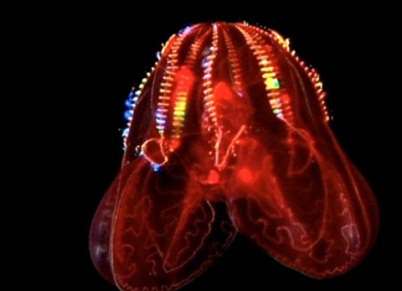 Wie heisst das Gerät, das Umgebungstemperaturen mit unterschiedlichen Farben darstellt? Wie schützt sich die Scharreidechse vor Überhitzung? Wozu brauchen afrikanische Elefanten ihre riesigen Ohren? Wie orientiert sich der augenlose Goldmull? Wo ziehst du persönlich Nutzen von der satellitengestützten GPS-Technologie? Wie heisst das in den Florida Keys eingesetzte Unterwasser-labor? Wie gelingt es den Weddellrobben, Fische aus ihren Verstecken aufzuscheuchen?Warum kommen grosse Weibchen des weissen Hais oft um die Mittagszeit in die Nähe des Strandes? Die Bionik befasst sich mit «Erfindungen der belebten Natur». Kennst du neben den im Film gezeigten Beispielen weitere, wo Tiere als Vorbild für technische Neuerungen gedient haben? In welchen Meeresgegenden findet man Korallenriffe? Wie heisst das Gerät, das Umgebungstemperaturen mit unterschiedlichen Farben darstellt? Wie schützt sich die Scharreidechse vor Überhitzung? Wozu brauchen afrikanische Elefanten ihre riesigen Ohren? Wie orientiert sich der augenlose Goldmull? Wo ziehst du persönlich Nutzen von der satellitengestützten GPS-Technologie? Wie heisst das in den Florida Keys eingesetzte Unterwasser-labor? Wie gelingt es den Weddellrobben, Fische aus ihren Verstecken aufzuscheuchen?Warum kommen grosse Weibchen des weissen Hais oft um die Mittagszeit in die Nähe des Strandes? Die Bionik befasst sich mit «Erfindungen der belebten Natur». Kennst du neben den im Film gezeigten Beispielen weitere, wo Tiere als Vorbild für technische Neuerungen gedient haben? In welchen Meeresgegenden findet man Korallenriffe? Wie heisst das Gerät, das Umgebungstemperaturen mit unterschiedlichen Farben darstellt? Wie schützt sich die Scharreidechse vor Überhitzung? Wozu brauchen afrikanische Elefanten ihre riesigen Ohren? Wie orientiert sich der augenlose Goldmull? Wo ziehst du persönlich Nutzen von der satellitengestützten GPS-Technologie? Wie heisst das in den Florida Keys eingesetzte Unterwasser-labor? Wie gelingt es den Weddellrobben, Fische aus ihren Verstecken aufzuscheuchen?Warum kommen grosse Weibchen des weissen Hais oft um die Mittagszeit in die Nähe des Strandes? Die Bionik befasst sich mit «Erfindungen der belebten Natur». Kennst du neben den im Film gezeigten Beispielen weitere, wo Tiere als Vorbild für technische Neuerungen gedient haben? In welchen Meeresgegenden findet man Korallenriffe? Wie heisst das Gerät, das Umgebungstemperaturen mit unterschiedlichen Farben darstellt? Wie schützt sich die Scharreidechse vor Überhitzung? Wozu brauchen afrikanische Elefanten ihre riesigen Ohren? Wie orientiert sich der augenlose Goldmull? Wo ziehst du persönlich Nutzen von der satellitengestützten GPS-Technologie? Wie heisst das in den Florida Keys eingesetzte Unterwasser-labor? Wie gelingt es den Weddellrobben, Fische aus ihren Verstecken aufzuscheuchen?Warum kommen grosse Weibchen des weissen Hais oft um die Mittagszeit in die Nähe des Strandes? Die Bionik befasst sich mit «Erfindungen der belebten Natur». Kennst du neben den im Film gezeigten Beispielen weitere, wo Tiere als Vorbild für technische Neuerungen gedient haben? In welchen Meeresgegenden findet man Korallenriffe? Wie heisst das Gerät, das Umgebungstemperaturen mit unterschiedlichen Farben darstellt? Wie schützt sich die Scharreidechse vor Überhitzung? Wozu brauchen afrikanische Elefanten ihre riesigen Ohren? Wie orientiert sich der augenlose Goldmull? Wo ziehst du persönlich Nutzen von der satellitengestützten GPS-Technologie? Wie heisst das in den Florida Keys eingesetzte Unterwasser-labor? Wie gelingt es den Weddellrobben, Fische aus ihren Verstecken aufzuscheuchen?Warum kommen grosse Weibchen des weissen Hais oft um die Mittagszeit in die Nähe des Strandes? Die Bionik befasst sich mit «Erfindungen der belebten Natur». Kennst du neben den im Film gezeigten Beispielen weitere, wo Tiere als Vorbild für technische Neuerungen gedient haben? In welchen Meeresgegenden findet man Korallenriffe? Wie heisst das Gerät, das Umgebungstemperaturen mit unterschiedlichen Farben darstellt? Wie schützt sich die Scharreidechse vor Überhitzung? Wozu brauchen afrikanische Elefanten ihre riesigen Ohren? Wie orientiert sich der augenlose Goldmull? Wo ziehst du persönlich Nutzen von der satellitengestützten GPS-Technologie? Wie heisst das in den Florida Keys eingesetzte Unterwasser-labor? Wie gelingt es den Weddellrobben, Fische aus ihren Verstecken aufzuscheuchen?Warum kommen grosse Weibchen des weissen Hais oft um die Mittagszeit in die Nähe des Strandes? Die Bionik befasst sich mit «Erfindungen der belebten Natur». Kennst du neben den im Film gezeigten Beispielen weitere, wo Tiere als Vorbild für technische Neuerungen gedient haben? In welchen Meeresgegenden findet man Korallenriffe? Wie heisst das Gerät, das Umgebungstemperaturen mit unterschiedlichen Farben darstellt? Wie schützt sich die Scharreidechse vor Überhitzung? Wozu brauchen afrikanische Elefanten ihre riesigen Ohren? Wie orientiert sich der augenlose Goldmull? Wo ziehst du persönlich Nutzen von der satellitengestützten GPS-Technologie? Wie heisst das in den Florida Keys eingesetzte Unterwasser-labor? Wie gelingt es den Weddellrobben, Fische aus ihren Verstecken aufzuscheuchen?Warum kommen grosse Weibchen des weissen Hais oft um die Mittagszeit in die Nähe des Strandes? Die Bionik befasst sich mit «Erfindungen der belebten Natur». Kennst du neben den im Film gezeigten Beispielen weitere, wo Tiere als Vorbild für technische Neuerungen gedient haben? In welchen Meeresgegenden findet man Korallenriffe? Wie heisst das Gerät, das Umgebungstemperaturen mit unterschiedlichen Farben darstellt? Wie schützt sich die Scharreidechse vor Überhitzung? Wozu brauchen afrikanische Elefanten ihre riesigen Ohren? Wie orientiert sich der augenlose Goldmull? Wo ziehst du persönlich Nutzen von der satellitengestützten GPS-Technologie? Wie heisst das in den Florida Keys eingesetzte Unterwasser-labor? Wie gelingt es den Weddellrobben, Fische aus ihren Verstecken aufzuscheuchen?Warum kommen grosse Weibchen des weissen Hais oft um die Mittagszeit in die Nähe des Strandes? Die Bionik befasst sich mit «Erfindungen der belebten Natur». Kennst du neben den im Film gezeigten Beispielen weitere, wo Tiere als Vorbild für technische Neuerungen gedient haben? In welchen Meeresgegenden findet man Korallenriffe? 